№30-01«14» ноября 2016 г.О бюджете муниципального образования Соузгинское сельское поселение на 2017 год в первом чтенииРассмотрев документы, представленные Администрацией муниципального образования «Соузгинское сельское поселение», руководствуясь пунктом 1 части 1 статьи 14, пунктом 2 части 10 статьи 35 Федерального закона №131-Ф3 от 06 октября 2003 года «Об общих принципах организации местного самоуправления в Российской Федерации», пунктом 2 статьи 25, пунктов, 7,8 статьи 34 Устава муниципального образования «Соузгинское сельское поселение», Совет депутатов муниципального образования Соузгинское сельское поселение РЕШИЛ:Вопрос «О бюджете муниципального образования Соузгинское сельское поселение на 2017 год в первом чтении» не принят депутатами большинством голосов.Вынести данный вопрос на очередное заседание сессии Совета депутатов муниципального образования Соузгинское сельское поселение.Контроль за исполнением Решения возложить на комиссию по экономике и собственности.Решение вступаете силу со дня его официального обнародования.Глава Соузгинского сельского поселения Майминского района Республики АлтайИ.Н. КоробковРЕСПУБЛИКА АЛТАЙ   МАЙМИНСКИЙ РАЙОНСОВЕТ ДЕПУТАТОВ МУНИЦИПАЛЬНОГО ОБРАЗОВАНИЯ СОУЗГИНСКОЕ СЕЛЬСКОЕ ПОСЕЛЕНИЕР Е Ш Е Н И Е30-й сессиитретьего созыва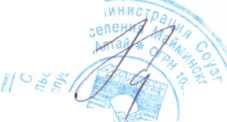 